LĒMUMSRēzeknē2023.gada 3.maijā	Nr. 583 (prot. Nr.9, 12.§)Par pašvaldības nekustamā īpašuma “Vilnīši”, Kaunatas pagastā, pārdošanu elektroniskā izsolē ar augšupejošu soliPamatojoties uz Pašvaldību likuma 10.panta pirmās daļas 16.punktu un 21.punktu,   Publiskas personas mantas atsavināšanas likuma 3.panta otro daļu, 5.panta pirmo un piekto daļu, 8.panta otro un trešo daļu un 9.panta otro daļu, 32.panta pirmās daļas 1.punktu, Pārejas noteikumu 11.pantu, ņemot vērā Rēzeknes novada pašvaldības iestādes “Kaunatas apvienības pārvalde” 2023.gada 19.aprīļa ierosinājumu un Finanšu komitejas 2023.gada 27.aprīļa priekšlikumu, Rēzeknes novada dome nolemj:Nodot atsavināšanai, pārdodot elektroniskā izsolē ar augšupejošu soli, Rēzeknes novada pašvaldības nekustamo īpašumu „Vilnīši”, kadastra Nr.7862 012 0352, kas sastāv no zemes vienības ar kadastra apzīmējumiem 7862 012 0444, platība 1,82 ha, kas atrodas Dubuļos, Kaunatas pagastā, Rēzeknes novadā.Apstiprināt šī lēmuma 1.punktā minētā pašvaldības nekustamā īpašuma izsoles noteikumus (izsoles noteikumi pievienoti).Apstiprināt pašvaldības nekustamā īpašuma nosacīto cenu – EUR 3 200,00 (trīs tūkstoši divi simti  euro, 00 centi).Apstiprināt šī lēmuma 1.punktā minētā pašvaldības nekustamā īpašuma pirkuma līgumu projektu (pirkuma līguma projekts pievienots).Uzdot Rēzeknes novada pašvaldības iestādes “Kaunatas apvienības pārvalde” publicēt sludinājumu par nekustamā īpašuma izsoli laikrakstā “Rēzeknes Vēstis” un Rēzeknes novada pašvaldības mājas lapā.Noteikt, ka maksājumi, kas saistīti ar šī lēmuma 1.punktā minēto pašvaldības  īpašumu sludinājumu publicēšanu laikrakstos un elektroniskā izsoļu vietnē, veicami no Rēzeknes novada pašvaldības iestādes “Kaunatas apvienības pārvalde” budžeta līdzekļiem.Uzdot Rēzeknes novada pašvaldības elektronisko izsoļu komisijai ievietot elektronisko izsoļu vietnē https://izsoles.ta.gov.lv informāciju par šī lēmuma 1.punktā minētā pašvaldības nekustamā īpašuma izsoli.Izsoles rezultātus komisijai iesniegt apstiprināšanai Rēzeknes novada domē.Domes priekšsēdētājs								Monvīds Švarcs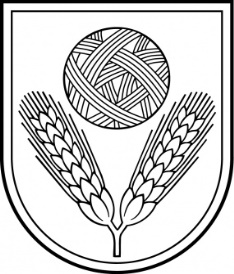 Rēzeknes novada DomeReģ.Nr.90009112679Atbrīvošanas aleja 95A, Rēzekne, LV – 4601,Tel. 646 22238; 646 22231, 646 25935,e–pasts: info@rezeknesnovads.lvInformācija internetā: http://www.rezeknesnovads.lv